a energia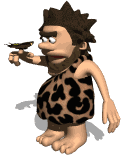 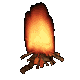 A energia tem uma longa história. Começando por antes que as pessoas tivessem inventado a escrita, descobriu-se que o fogo era bom para cozinhar, aquecer e assustar os animais selvagens. O fogo foi a primeira grande invenção de energia da civilização e a madeira foi o principal combustível durante muito tempo.Questão 1O homem inventou o fogo para utilizá-lo como energia para cozinhar, aquecer e assustar os animais selvagens. 		(	) verdadeiro			(	) falsoExplique por que considerou falso ou por que considerou verdadeiro. _________________________________________________________________________________________________________________________________________________________________________________________________________________________________________________________________________________________________________________________________________________________Questão 2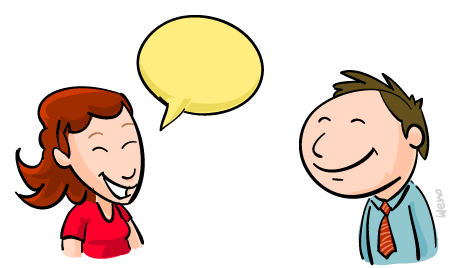 O trecho a seguir é uma conversa entre dois amigos sobre a energia.Leia o trecho, copie nas linhas abaixo, utilizando letra manuscrita (letra de mão), sinais de pontuação e as maiúsculas que considerar necessário.AENERGIAÉESSENCIALPARAAVIDAOFLUXODEENERGIAMAISFUNDAMENTALPARACRIATURASVIVASÉAENERGIADALUZSOLAR_____________________________________________________________________________________________________________________________________________________________________________________________________________________________________________________________________________________________________________________________________________________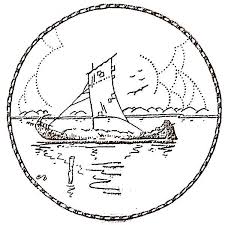 Milhares de anos atrás, os seres humanos também aprenderam a usar o vento como fonte de energia. Por volta de 1200 a.C., na Polinésia, as pessoas aprenderam a usar essa energia eólica (dos ventos) como uma força propulsora para seus barcos usando uma vela.Questão 3Este texto (A) apresenta informações só a respeito do Sol. (B) explica cientificamente a energia eólica.  (C) indica os tipos de energia para mover um barco. (D) informa só a respeito do vento.Justificativa: __________________________________________________________
_____________________________________________________________________
_____________________________________________________________________Questão 4No trecho “...”as pessoas aprenderam a usar essa energia eólica (dos ventos) como uma força propulsora para seus barcos usando uma vela”, a palavra seus diz respeito(A) à energia eólica. (B) à força propulsora. (C) aos ventos. (D) às pessoas.Copie a frase substituindo a palavra pela expressão escolhida. ___________________________________________________________________________________________________________________________________________________________________________________________________________Questão 5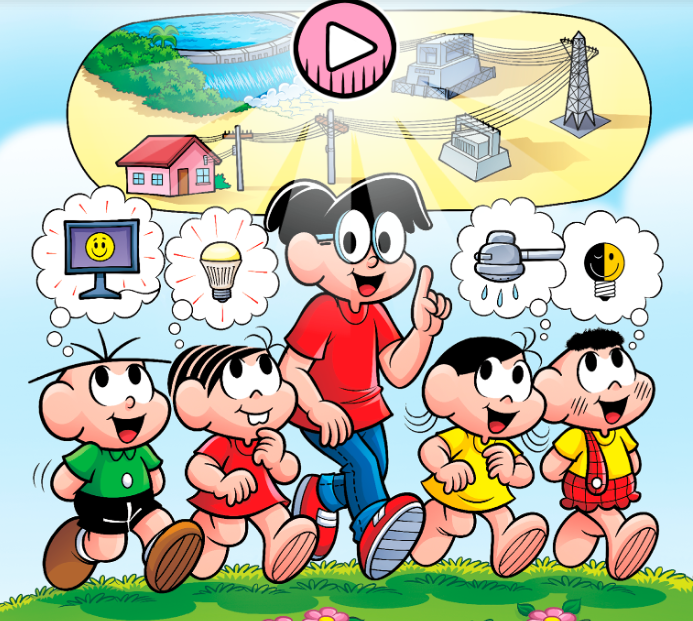 O que cada personagem estaria falando? Escreva as suas falas. Cebolinha: _________________________________________________________
________________________________________________________________Mônica: __________________________________________________________
_________________________________________________________________
Magali: ___________________________________________________________
_________________________________________________________________
Cascão: ___________________________________________________________
_________________________________________________________________